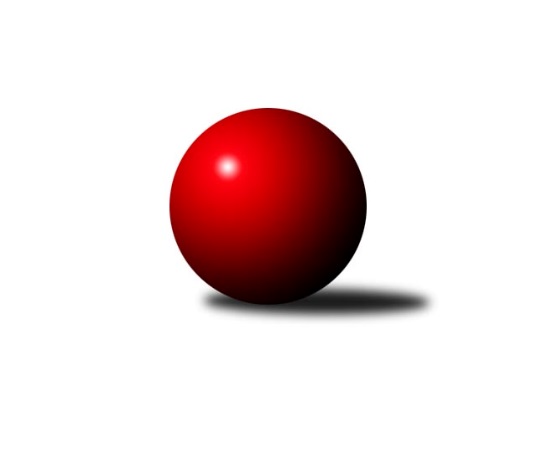 Č.5Ročník 2022/2023	23.5.2024 3. KLM B 2022/2023Statistika 5. kolaTabulka družstev:		družstvo	záp	výh	rem	proh	skore	sety	průměr	body	plné	dorážka	chyby	1.	KK Konstruktiva Praha	4	4	0	0	28.0 : 4.0 	(68.0 : 28.0)	3340	8	2234	1106	33.5	2.	KK Slavoj Praha B	5	3	1	1	22.0 : 18.0 	(60.0 : 60.0)	3340	7	2230	1109	33	3.	KK Kolín	5	3	0	2	25.0 : 15.0 	(70.5 : 49.5)	3309	6	2239	1070	30	4.	TJ Sokol Benešov	5	3	0	2	21.0 : 19.0 	(60.0 : 60.0)	3248	6	2178	1070	31.4	5.	TJ Dynamo Liberec	5	2	2	1	21.0 : 19.0 	(58.5 : 61.5)	3200	6	2185	1015	36.2	6.	SKK Hořice B	5	3	0	2	21.0 : 19.0 	(57.5 : 62.5)	3267	6	2199	1068	38.8	7.	TJ Kuželky Česká Lípa	5	2	1	2	21.0 : 19.0 	(61.5 : 58.5)	3268	5	2203	1065	37.6	8.	SK Žižkov Praha	4	2	0	2	17.0 : 15.0 	(53.5 : 42.5)	3235	4	2210	1025	31	9.	KK Vysoké Mýto	5	2	0	3	19.0 : 21.0 	(59.5 : 60.5)	3175	4	2153	1022	30.8	10.	SKK Vrchlabí SPVR	5	2	0	3	17.0 : 23.0 	(53.5 : 66.5)	3170	4	2170	1000	49.4	11.	KK Jiří Poděbrady	5	0	1	4	10.0 : 30.0 	(48.5 : 71.5)	3252	1	2206	1047	33.2	12.	TJ Tesla Pardubice	5	0	1	4	10.0 : 30.0 	(45.0 : 75.0)	3218	1	2183	1035	34.2Tabulka doma:		družstvo	záp	výh	rem	proh	skore	sety	průměr	body	maximum	minimum	1.	TJ Dynamo Liberec	3	2	1	0	15.0 : 9.0 	(35.5 : 36.5)	3283	5	3307	3249	2.	KK Konstruktiva Praha	2	2	0	0	14.0 : 2.0 	(36.5 : 11.5)	3311	4	3311	3310	3.	SK Žižkov Praha	2	2	0	0	11.0 : 5.0 	(30.5 : 17.5)	3357	4	3358	3356	4.	KK Vysoké Mýto	3	2	0	1	15.0 : 9.0 	(41.0 : 31.0)	3308	4	3369	3224	5.	TJ Sokol Benešov	3	2	0	1	12.0 : 12.0 	(36.5 : 35.5)	3216	4	3262	3166	6.	KK Slavoj Praha B	3	2	0	1	12.0 : 12.0 	(35.0 : 37.0)	3301	4	3358	3221	7.	TJ Kuželky Česká Lípa	2	1	0	1	10.0 : 6.0 	(27.0 : 21.0)	3308	2	3352	3263	8.	KK Kolín	2	1	0	1	10.0 : 6.0 	(26.0 : 22.0)	3296	2	3381	3211	9.	SKK Vrchlabí SPVR	2	1	0	1	8.0 : 8.0 	(25.5 : 22.5)	3174	2	3193	3155	10.	KK Jiří Poděbrady	2	0	1	1	6.0 : 10.0 	(22.0 : 26.0)	3306	1	3386	3225	11.	TJ Tesla Pardubice	3	0	1	2	6.0 : 18.0 	(29.5 : 42.5)	3233	1	3262	3194	12.	SKK Hořice B	2	0	0	2	3.0 : 13.0 	(16.0 : 32.0)	3269	0	3283	3255Tabulka venku:		družstvo	záp	výh	rem	proh	skore	sety	průměr	body	maximum	minimum	1.	SKK Hořice B	3	3	0	0	18.0 : 6.0 	(41.5 : 30.5)	3266	6	3296	3237	2.	KK Konstruktiva Praha	2	2	0	0	14.0 : 2.0 	(31.5 : 16.5)	3354	4	3382	3326	3.	KK Kolín	3	2	0	1	15.0 : 9.0 	(44.5 : 27.5)	3313	4	3349	3273	4.	KK Slavoj Praha B	2	1	1	0	10.0 : 6.0 	(25.0 : 23.0)	3359	3	3440	3278	5.	TJ Kuželky Česká Lípa	3	1	1	1	11.0 : 13.0 	(34.5 : 37.5)	3254	3	3296	3176	6.	TJ Sokol Benešov	2	1	0	1	9.0 : 7.0 	(23.5 : 24.5)	3264	2	3295	3233	7.	SKK Vrchlabí SPVR	3	1	0	2	9.0 : 15.0 	(28.0 : 44.0)	3169	2	3245	3077	8.	TJ Dynamo Liberec	2	0	1	1	6.0 : 10.0 	(23.0 : 25.0)	3159	1	3243	3075	9.	SK Žižkov Praha	2	0	0	2	6.0 : 10.0 	(23.0 : 25.0)	3228	0	3337	3119	10.	KK Vysoké Mýto	2	0	0	2	4.0 : 12.0 	(18.5 : 29.5)	3109	0	3169	3049	11.	TJ Tesla Pardubice	2	0	0	2	4.0 : 12.0 	(15.5 : 32.5)	3210	0	3355	3065	12.	KK Jiří Poděbrady	3	0	0	3	4.0 : 20.0 	(26.5 : 45.5)	3234	0	3274	3189Tabulka podzimní části:		družstvo	záp	výh	rem	proh	skore	sety	průměr	body	doma	venku	1.	KK Konstruktiva Praha	4	4	0	0	28.0 : 4.0 	(68.0 : 28.0)	3340	8 	2 	0 	0 	2 	0 	0	2.	KK Slavoj Praha B	5	3	1	1	22.0 : 18.0 	(60.0 : 60.0)	3340	7 	2 	0 	1 	1 	1 	0	3.	KK Kolín	5	3	0	2	25.0 : 15.0 	(70.5 : 49.5)	3309	6 	1 	0 	1 	2 	0 	1	4.	TJ Sokol Benešov	5	3	0	2	21.0 : 19.0 	(60.0 : 60.0)	3248	6 	2 	0 	1 	1 	0 	1	5.	TJ Dynamo Liberec	5	2	2	1	21.0 : 19.0 	(58.5 : 61.5)	3200	6 	2 	1 	0 	0 	1 	1	6.	SKK Hořice B	5	3	0	2	21.0 : 19.0 	(57.5 : 62.5)	3267	6 	0 	0 	2 	3 	0 	0	7.	TJ Kuželky Česká Lípa	5	2	1	2	21.0 : 19.0 	(61.5 : 58.5)	3268	5 	1 	0 	1 	1 	1 	1	8.	SK Žižkov Praha	4	2	0	2	17.0 : 15.0 	(53.5 : 42.5)	3235	4 	2 	0 	0 	0 	0 	2	9.	KK Vysoké Mýto	5	2	0	3	19.0 : 21.0 	(59.5 : 60.5)	3175	4 	2 	0 	1 	0 	0 	2	10.	SKK Vrchlabí SPVR	5	2	0	3	17.0 : 23.0 	(53.5 : 66.5)	3170	4 	1 	0 	1 	1 	0 	2	11.	KK Jiří Poděbrady	5	0	1	4	10.0 : 30.0 	(48.5 : 71.5)	3252	1 	0 	1 	1 	0 	0 	3	12.	TJ Tesla Pardubice	5	0	1	4	10.0 : 30.0 	(45.0 : 75.0)	3218	1 	0 	1 	2 	0 	0 	2Tabulka jarní části:		družstvo	záp	výh	rem	proh	skore	sety	průměr	body	doma	venku	1.	KK Slavoj Praha B	0	0	0	0	0.0 : 0.0 	(0.0 : 0.0)	0	0 	0 	0 	0 	0 	0 	0 	2.	KK Jiří Poděbrady	0	0	0	0	0.0 : 0.0 	(0.0 : 0.0)	0	0 	0 	0 	0 	0 	0 	0 	3.	SKK Vrchlabí SPVR	0	0	0	0	0.0 : 0.0 	(0.0 : 0.0)	0	0 	0 	0 	0 	0 	0 	0 	4.	KK Vysoké Mýto	0	0	0	0	0.0 : 0.0 	(0.0 : 0.0)	0	0 	0 	0 	0 	0 	0 	0 	5.	KK Kolín	0	0	0	0	0.0 : 0.0 	(0.0 : 0.0)	0	0 	0 	0 	0 	0 	0 	0 	6.	TJ Tesla Pardubice	0	0	0	0	0.0 : 0.0 	(0.0 : 0.0)	0	0 	0 	0 	0 	0 	0 	0 	7.	TJ Sokol Benešov	0	0	0	0	0.0 : 0.0 	(0.0 : 0.0)	0	0 	0 	0 	0 	0 	0 	0 	8.	TJ Dynamo Liberec	0	0	0	0	0.0 : 0.0 	(0.0 : 0.0)	0	0 	0 	0 	0 	0 	0 	0 	9.	TJ Kuželky Česká Lípa	0	0	0	0	0.0 : 0.0 	(0.0 : 0.0)	0	0 	0 	0 	0 	0 	0 	0 	10.	SK Žižkov Praha	0	0	0	0	0.0 : 0.0 	(0.0 : 0.0)	0	0 	0 	0 	0 	0 	0 	0 	11.	SKK Hořice B	0	0	0	0	0.0 : 0.0 	(0.0 : 0.0)	0	0 	0 	0 	0 	0 	0 	0 	12.	KK Konstruktiva Praha	0	0	0	0	0.0 : 0.0 	(0.0 : 0.0)	0	0 	0 	0 	0 	0 	0 	0 Zisk bodů pro družstvo:		jméno hráče	družstvo	body	zápasy	v %	dílčí body	sety	v %	1.	Jan Pelák 	KK Kolín 	5	/	5	(100%)	15	/	20	(75%)	2.	Pavel Kohlíček 	KK Konstruktiva Praha  	4	/	4	(100%)	11.5	/	16	(72%)	3.	Vladimír Ludvík 	TJ Kuželky Česká Lípa  	4	/	4	(100%)	11	/	16	(69%)	4.	Martin Švorba 	KK Kolín 	4	/	5	(80%)	14	/	20	(70%)	5.	Josef Zejda ml.	TJ Dynamo Liberec 	4	/	5	(80%)	14	/	20	(70%)	6.	Martin Bartoníček 	SKK Hořice B 	4	/	5	(80%)	14	/	20	(70%)	7.	David Kuděj 	KK Slavoj Praha B 	4	/	5	(80%)	11.5	/	20	(58%)	8.	Michal Ostatnický 	KK Konstruktiva Praha  	3	/	3	(100%)	10	/	12	(83%)	9.	Jiří Tichý 	KK Jiří Poděbrady 	3	/	3	(100%)	10	/	12	(83%)	10.	Tibor Machala 	KK Konstruktiva Praha  	3	/	3	(100%)	9	/	12	(75%)	11.	Zdeněk Zahrádka 	KK Konstruktiva Praha  	3	/	3	(100%)	8.5	/	12	(71%)	12.	Lukáš Holosko 	KK Kolín 	3	/	4	(75%)	11.5	/	16	(72%)	13.	Jiří Kmoníček 	TJ Tesla Pardubice  	3	/	4	(75%)	11	/	16	(69%)	14.	Jiří Zetek 	SK Žižkov Praha 	3	/	4	(75%)	11	/	16	(69%)	15.	Vojtěch Zelenka 	KK Kolín 	3	/	4	(75%)	11	/	16	(69%)	16.	Jindřich Valo 	KK Slavoj Praha B 	3	/	4	(75%)	10.5	/	16	(66%)	17.	Libor Drábek 	TJ Dynamo Liberec 	3	/	4	(75%)	10	/	16	(63%)	18.	Jiří Klíma st.	TJ Kuželky Česká Lípa  	3	/	4	(75%)	10	/	16	(63%)	19.	Tomáš Svoboda 	TJ Sokol Benešov  	3	/	4	(75%)	10	/	16	(63%)	20.	Michal Rolf 	SKK Vrchlabí SPVR 	3	/	4	(75%)	10	/	16	(63%)	21.	Tomáš Kyndl 	KK Vysoké Mýto  	3	/	4	(75%)	8	/	16	(50%)	22.	Jaroslav Franěk 	TJ Sokol Benešov  	3	/	5	(60%)	13	/	20	(65%)	23.	Tomáš Brzlínek 	KK Vysoké Mýto  	3	/	5	(60%)	12.5	/	20	(63%)	24.	Miroslav Nálevka 	SKK Hořice B 	3	/	5	(60%)	11.5	/	20	(58%)	25.	Jaroslav Stráník 	KK Vysoké Mýto  	3	/	5	(60%)	11	/	20	(55%)	26.	Marek Kyzivát 	TJ Kuželky Česká Lípa  	3	/	5	(60%)	11	/	20	(55%)	27.	Martin Najman 	TJ Kuželky Česká Lípa  	3	/	5	(60%)	10.5	/	20	(53%)	28.	František Obruča 	TJ Dynamo Liberec 	3	/	5	(60%)	10.5	/	20	(53%)	29.	Karel Balliš 	KK Slavoj Praha B 	3	/	5	(60%)	10	/	20	(50%)	30.	Lukáš Kočí 	TJ Sokol Benešov  	3	/	5	(60%)	10	/	20	(50%)	31.	Aleš Král 	KK Slavoj Praha B 	3	/	5	(60%)	8.5	/	20	(43%)	32.	Jakub Wrzecionko 	KK Konstruktiva Praha  	2	/	2	(100%)	7	/	8	(88%)	33.	Vladimír Žiško 	SKK Vrchlabí SPVR 	2	/	2	(100%)	5	/	8	(63%)	34.	Josef Dvořák 	KK Slavoj Praha B 	2	/	3	(67%)	8	/	12	(67%)	35.	Ondřej Košťál 	SKK Hořice B 	2	/	3	(67%)	6	/	12	(50%)	36.	Luboš Kocmich 	SK Žižkov Praha 	2	/	3	(67%)	6	/	12	(50%)	37.	Václav Posejpal 	KK Konstruktiva Praha  	2	/	4	(50%)	10	/	16	(63%)	38.	Petr Veverka 	SK Žižkov Praha 	2	/	4	(50%)	9	/	16	(56%)	39.	Jan Barchánek 	KK Konstruktiva Praha  	2	/	4	(50%)	9	/	16	(56%)	40.	Martin Beran 	SK Žižkov Praha 	2	/	4	(50%)	8.5	/	16	(53%)	41.	Michal Talacko 	TJ Tesla Pardubice  	2	/	4	(50%)	8	/	16	(50%)	42.	Stanislav Schuh 	SK Žižkov Praha 	2	/	4	(50%)	6	/	16	(38%)	43.	Petr Vokáč 	SKK Hořice B 	2	/	4	(50%)	6	/	16	(38%)	44.	Daniel Stráník 	KK Vysoké Mýto  	2	/	5	(40%)	10.5	/	20	(53%)	45.	Jiří Němec 	KK Kolín 	2	/	5	(40%)	10	/	20	(50%)	46.	Adam Svatý 	SKK Vrchlabí SPVR 	2	/	5	(40%)	10	/	20	(50%)	47.	Václav Kňap 	KK Jiří Poděbrady 	2	/	5	(40%)	10	/	20	(50%)	48.	Miroslav Šostý 	TJ Sokol Benešov  	2	/	5	(40%)	9	/	20	(45%)	49.	Michal Vyskočil 	TJ Sokol Benešov  	2	/	5	(40%)	8.5	/	20	(43%)	50.	Ivan Januš 	TJ Sokol Benešov  	2	/	5	(40%)	8.5	/	20	(43%)	51.	Roman Žežulka 	TJ Dynamo Liberec 	2	/	5	(40%)	8	/	20	(40%)	52.	Radek Košťál 	SKK Hořice B 	2	/	5	(40%)	8	/	20	(40%)	53.	Josef Rubanický 	TJ Kuželky Česká Lípa  	2	/	5	(40%)	7	/	20	(35%)	54.	Milan Vaněk 	TJ Tesla Pardubice  	2	/	5	(40%)	6	/	20	(30%)	55.	Martin Prošvic 	KK Vysoké Mýto  	1	/	1	(100%)	4	/	4	(100%)	56.	Evžen Valtr 	KK Slavoj Praha B 	1	/	1	(100%)	4	/	4	(100%)	57.	Jan Chleboun 	KK Vysoké Mýto  	1	/	1	(100%)	3	/	4	(75%)	58.	Pavel Holoubek 	KK Kolín 	1	/	1	(100%)	2	/	4	(50%)	59.	Ladislav Wajsar ml.	TJ Dynamo Liberec 	1	/	1	(100%)	2	/	4	(50%)	60.	Filip Matouš 	SKK Vrchlabí SPVR 	1	/	1	(100%)	2	/	4	(50%)	61.	Pavel Holub 	SK Žižkov Praha 	1	/	2	(50%)	6	/	8	(75%)	62.	Vojtěch Tulka 	SKK Hořice B 	1	/	2	(50%)	5.5	/	8	(69%)	63.	Martin Ducke 	TJ Kuželky Česká Lípa  	1	/	2	(50%)	4.5	/	8	(56%)	64.	Štěpán Stránský 	SKK Vrchlabí SPVR 	1	/	2	(50%)	4	/	8	(50%)	65.	Roman Sýs 	SKK Vrchlabí SPVR 	1	/	2	(50%)	3	/	8	(38%)	66.	Vojtěch Pecina 	TJ Dynamo Liberec 	1	/	2	(50%)	3	/	8	(38%)	67.	Jiří Baier 	SKK Hořice B 	1	/	2	(50%)	2.5	/	8	(31%)	68.	Lukáš Vacek 	SK Žižkov Praha 	1	/	3	(33%)	7	/	12	(58%)	69.	Leoš Bartheldi 	KK Vysoké Mýto  	1	/	3	(33%)	5	/	12	(42%)	70.	Jiří Slabý 	TJ Kuželky Česká Lípa  	1	/	3	(33%)	5	/	12	(42%)	71.	Martin Maršík 	SKK Vrchlabí SPVR 	1	/	3	(33%)	4.5	/	12	(38%)	72.	Miloš Holý 	KK Jiří Poděbrady 	1	/	3	(33%)	4	/	12	(33%)	73.	Petr Tomáš 	KK Jiří Poděbrady 	1	/	4	(25%)	7	/	16	(44%)	74.	Lukáš Trýzna 	SKK Vrchlabí SPVR 	1	/	4	(25%)	5.5	/	16	(34%)	75.	Tomáš Sukdolák 	TJ Tesla Pardubice  	1	/	4	(25%)	4.5	/	16	(28%)	76.	Václav Perchlík st.	KK Vysoké Mýto  	1	/	4	(25%)	4	/	16	(25%)	77.	Lukáš Poláček 	KK Jiří Poděbrady 	1	/	5	(20%)	9	/	20	(45%)	78.	Ladislav Wajsar st.	TJ Dynamo Liberec 	1	/	5	(20%)	8	/	20	(40%)	79.	Miroslav Šnejdar st.	KK Kolín 	1	/	5	(20%)	6	/	20	(30%)	80.	Jaroslav Košek 	TJ Kuželky Česká Lípa  	0	/	1	(0%)	1	/	4	(25%)	81.	Ondřej Duchoň 	SKK Hořice B 	0	/	1	(0%)	1	/	4	(25%)	82.	Karel Košťál 	SKK Hořice B 	0	/	1	(0%)	1	/	4	(25%)	83.	Václav Anděl 	KK Jiří Poděbrady 	0	/	1	(0%)	1	/	4	(25%)	84.	Rudolf Kedroň 	SKK Hořice B 	0	/	1	(0%)	1	/	4	(25%)	85.	Roman Weiss 	KK Kolín 	0	/	1	(0%)	1	/	4	(25%)	86.	Jiří Hendrych 	KK Slavoj Praha B 	0	/	1	(0%)	0.5	/	4	(13%)	87.	Jaroslav Kazda 	KK Jiří Poděbrady 	0	/	1	(0%)	0	/	4	(0%)	88.	Vít Veselý 	TJ Tesla Pardubice  	0	/	1	(0%)	0	/	4	(0%)	89.	Jan Stejskal 	SKK Vrchlabí SPVR 	0	/	1	(0%)	0	/	4	(0%)	90.	Jiří Šafránek 	KK Jiří Poděbrady 	0	/	2	(0%)	3.5	/	8	(44%)	91.	Bedřich Šiška 	TJ Tesla Pardubice  	0	/	2	(0%)	3	/	8	(38%)	92.	Jiří Mitáček ml.	TJ Dynamo Liberec 	0	/	2	(0%)	2	/	8	(25%)	93.	Václav Kašpar 	KK Vysoké Mýto  	0	/	2	(0%)	1.5	/	8	(19%)	94.	Michal Šic 	TJ Tesla Pardubice  	0	/	3	(0%)	3.5	/	12	(29%)	95.	Pavel Maršík 	SKK Vrchlabí SPVR 	0	/	3	(0%)	3.5	/	12	(29%)	96.	Ladislav Nožička 	KK Jiří Poděbrady 	0	/	3	(0%)	3	/	12	(25%)	97.	Martin Hubáček 	TJ Tesla Pardubice  	0	/	4	(0%)	4	/	16	(25%)	98.	Čeněk Zachař 	KK Slavoj Praha B 	0	/	5	(0%)	7	/	20	(35%)Průměry na kuželnách:		kuželna	průměr	plné	dorážka	chyby	výkon na hráče	1.	SKK Hořice, 1-4	3340	2248	1092	33.3	(556.7)	2.	Poděbrady, 1-4	3301	2223	1078	26.5	(550.2)	3.	SK Žižkov Praha, 1-4	3301	2223	1077	34.7	(550.2)	4.	TJ Kuželky Česká Lípa, 1-4	3296	2212	1084	34.3	(549.4)	5.	TJ Sparta Kutná Hora, 1-4	3283	2213	1069	36.5	(547.2)	6.	Sport Park Liberec, 1-4	3275	2222	1052	36.3	(545.9)	7.	Hradec Králové, 1-4	3274	2218	1055	32.0	(545.7)	8.	Přelouč, 1-4	3239	2197	1042	31.8	(540.0)	9.	KK Konstruktiva Praha, 1-6	3195	2183	1011	42.0	(532.5)	10.	Benešov, 1-4	3194	2154	1040	35.5	(532.5)	11.	Vrchlabí, 1-4	3143	2147	995	42.0	(523.9)Nejlepší výkony na kuželnách:SKK Hořice, 1-4KK Slavoj Praha B	3440	2. kolo	Jindřich Valo 	KK Slavoj Praha B	608	2. koloKK Konstruktiva Praha 	3382	4. kolo	Vojtěch Tulka 	SKK Hořice B	599	4. koloSKK Hořice B	3283	4. kolo	Pavel Kohlíček 	KK Konstruktiva Praha 	598	4. koloSKK Hořice B	3255	2. kolo	Radek Košťál 	SKK Hořice B	592	2. kolo		. kolo	Miroslav Nálevka 	SKK Hořice B	577	2. kolo		. kolo	Aleš Král 	KK Slavoj Praha B	576	2. kolo		. kolo	Čeněk Zachař 	KK Slavoj Praha B	575	2. kolo		. kolo	Zdeněk Zahrádka 	KK Konstruktiva Praha 	571	4. kolo		. kolo	Jakub Wrzecionko 	KK Konstruktiva Praha 	570	4. kolo		. kolo	Václav Posejpal 	KK Konstruktiva Praha 	568	4. koloPoděbrady, 1-4KK Jiří Poděbrady	3386	4. kolo	Jindřich Valo 	KK Slavoj Praha B	585	4. koloKK Kolín	3316	2. kolo	David Kuděj 	KK Slavoj Praha B	583	4. koloKK Slavoj Praha B	3278	4. kolo	Jiří Tichý 	KK Jiří Poděbrady	580	4. koloKK Jiří Poděbrady	3225	2. kolo	Jiří Šafránek 	KK Jiří Poděbrady	575	4. kolo		. kolo	Lukáš Poláček 	KK Jiří Poděbrady	572	4. kolo		. kolo	Aleš Král 	KK Slavoj Praha B	569	4. kolo		. kolo	Petr Tomáš 	KK Jiří Poděbrady	568	4. kolo		. kolo	Jan Pelák 	KK Kolín	561	2. kolo		. kolo	Lukáš Holosko 	KK Kolín	561	2. kolo		. kolo	Jiří Němec 	KK Kolín	560	2. koloSK Žižkov Praha, 1-4SK Žižkov Praha	3358	2. kolo	David Kuděj 	KK Slavoj Praha B	649	5. koloKK Slavoj Praha B	3358	1. kolo	Evžen Valtr 	KK Slavoj Praha B	626	1. koloSK Žižkov Praha	3356	4. kolo	David Kuděj 	KK Slavoj Praha B	618	3. koloTJ Tesla Pardubice 	3355	4. kolo	Petr Veverka 	SK Žižkov Praha	604	2. koloKK Kolín	3349	5. kolo	Martin Švorba 	KK Kolín	603	5. koloSK Žižkov Praha	3337	1. kolo	Stanislav Schuh 	SK Žižkov Praha	599	4. koloKK Slavoj Praha B	3323	3. kolo	Jiří Němec 	KK Kolín	594	5. koloKK Slavoj Praha B	3221	5. kolo	Jiří Zetek 	SK Žižkov Praha	593	1. koloSKK Vrchlabí SPVR	3185	3. kolo	Josef Dvořák 	KK Slavoj Praha B	591	1. koloKK Vysoké Mýto 	3169	2. kolo	Milan Vaněk 	TJ Tesla Pardubice 	589	4. koloTJ Kuželky Česká Lípa, 1-4TJ Kuželky Česká Lípa 	3352	3. kolo	Marek Kyzivát 	TJ Kuželky Česká Lípa 	605	3. koloSKK Hořice B	3296	1. kolo	Václav Kňap 	KK Jiří Poděbrady	604	3. koloKK Jiří Poděbrady	3274	3. kolo	Miroslav Nálevka 	SKK Hořice B	585	1. koloTJ Kuželky Česká Lípa 	3263	1. kolo	Vladimír Ludvík 	TJ Kuželky Česká Lípa 	576	3. kolo		. kolo	Jiří Klíma st.	TJ Kuželky Česká Lípa 	574	3. kolo		. kolo	Martin Bartoníček 	SKK Hořice B	572	1. kolo		. kolo	Ondřej Košťál 	SKK Hořice B	571	1. kolo		. kolo	Vladimír Ludvík 	TJ Kuželky Česká Lípa 	570	1. kolo		. kolo	Ladislav Nožička 	KK Jiří Poděbrady	563	3. kolo		. kolo	Jiří Baier 	SKK Hořice B	560	1. koloTJ Sparta Kutná Hora, 1-4KK Kolín	3381	4. kolo	Martin Švorba 	KK Kolín	615	4. koloTJ Kuželky Česká Lípa 	3296	4. kolo	Jan Pelák 	KK Kolín	600	4. koloSKK Vrchlabí SPVR	3245	1. kolo	Martin Švorba 	KK Kolín	588	1. koloKK Kolín	3211	1. kolo	Adam Svatý 	SKK Vrchlabí SPVR	587	1. kolo		. kolo	Josef Rubanický 	TJ Kuželky Česká Lípa 	574	4. kolo		. kolo	Lukáš Trýzna 	SKK Vrchlabí SPVR	569	1. kolo		. kolo	Marek Kyzivát 	TJ Kuželky Česká Lípa 	567	4. kolo		. kolo	Jan Pelák 	KK Kolín	565	1. kolo		. kolo	Štěpán Stránský 	SKK Vrchlabí SPVR	564	1. kolo		. kolo	Martin Najman 	TJ Kuželky Česká Lípa 	562	4. koloSport Park Liberec, 1-4TJ Dynamo Liberec	3307	3. kolo	František Obruča 	TJ Dynamo Liberec	608	3. koloTJ Dynamo Liberec	3294	5. kolo	Jiří Klíma st.	TJ Kuželky Česká Lípa 	598	5. koloTJ Kuželky Česká Lípa 	3291	5. kolo	Martin Švorba 	KK Kolín	592	3. koloKK Kolín	3273	3. kolo	Josef Zejda ml.	TJ Dynamo Liberec	579	5. koloTJ Dynamo Liberec	3249	1. kolo	Libor Drábek 	TJ Dynamo Liberec	574	5. koloKK Jiří Poděbrady	3240	1. kolo	Marek Kyzivát 	TJ Kuželky Česká Lípa 	573	5. kolo		. kolo	Jiří Tichý 	KK Jiří Poděbrady	568	1. kolo		. kolo	Roman Žežulka 	TJ Dynamo Liberec	565	1. kolo		. kolo	Ladislav Wajsar st.	TJ Dynamo Liberec	564	1. kolo		. kolo	Roman Žežulka 	TJ Dynamo Liberec	563	3. koloHradec Králové, 1-4KK Vysoké Mýto 	3369	5. kolo	Miroslav Nálevka 	SKK Hořice B	608	3. koloKK Vysoké Mýto 	3332	1. kolo	Tomáš Brzlínek 	KK Vysoké Mýto 	604	5. koloTJ Sokol Benešov 	3295	1. kolo	Tomáš Kyndl 	KK Vysoké Mýto 	589	1. koloSKK Hořice B	3237	3. kolo	Daniel Stráník 	KK Vysoké Mýto 	579	5. koloKK Vysoké Mýto 	3224	3. kolo	Michal Vyskočil 	TJ Sokol Benešov 	579	1. koloKK Jiří Poděbrady	3189	5. kolo	Tomáš Brzlínek 	KK Vysoké Mýto 	575	3. kolo		. kolo	Jaroslav Stráník 	KK Vysoké Mýto 	571	1. kolo		. kolo	Jiří Tichý 	KK Jiří Poděbrady	569	5. kolo		. kolo	Daniel Stráník 	KK Vysoké Mýto 	566	1. kolo		. kolo	Tomáš Kyndl 	KK Vysoké Mýto 	563	5. koloPřelouč, 1-4SKK Hořice B	3265	5. kolo	Vojtěch Tulka 	SKK Hořice B	584	5. koloTJ Tesla Pardubice 	3262	2. kolo	Jiří Kmoníček 	TJ Tesla Pardubice 	578	5. koloTJ Dynamo Liberec	3243	2. kolo	Josef Zejda ml.	TJ Dynamo Liberec	569	2. koloTJ Tesla Pardubice 	3242	5. kolo	Milan Vaněk 	TJ Tesla Pardubice 	568	2. koloTJ Sokol Benešov 	3233	3. kolo	Jiří Kmoníček 	TJ Tesla Pardubice 	564	3. koloTJ Tesla Pardubice 	3194	3. kolo	Martin Bartoníček 	SKK Hořice B	559	5. kolo		. kolo	Ivan Januš 	TJ Sokol Benešov 	558	3. kolo		. kolo	Michal Talacko 	TJ Tesla Pardubice 	557	3. kolo		. kolo	Libor Drábek 	TJ Dynamo Liberec	555	2. kolo		. kolo	Jiří Kmoníček 	TJ Tesla Pardubice 	552	2. koloKK Konstruktiva Praha, 1-6KK Konstruktiva Praha 	3311	5. kolo	Martin Beran 	SK Žižkov Praha	575	3. koloKK Konstruktiva Praha 	3310	1. kolo	Jaroslav Pleticha st.	KK Konstruktiva Praha 	572	3. koloKK Konstruktiva Praha 	3240	3. kolo	Zdeněk Zahrádka 	KK Konstruktiva Praha 	571	5. koloSK Žižkov Praha	3167	3. kolo	Jakub Wrzecionko 	KK Konstruktiva Praha 	568	5. koloSKK Vrchlabí SPVR	3077	5. kolo	Tibor Machala 	KK Konstruktiva Praha 	565	1. koloTJ Tesla Pardubice 	3065	1. kolo	Zdeněk Zahrádka 	KK Konstruktiva Praha 	564	1. kolo		. kolo	Pavel Kohlíček 	KK Konstruktiva Praha 	561	5. kolo		. kolo	Václav Posejpal 	KK Konstruktiva Praha 	555	3. kolo		. kolo	Michal Rolf 	SKK Vrchlabí SPVR	553	5. kolo		. kolo	Václav Posejpal 	KK Konstruktiva Praha 	551	1. koloBenešov, 1-4KK Konstruktiva Praha 	3326	2. kolo	Jaroslav Franěk 	TJ Sokol Benešov 	601	4. koloTJ Sokol Benešov 	3262	4. kolo	Pavel Kohlíček 	KK Konstruktiva Praha 	591	2. koloTJ Sokol Benešov 	3221	2. kolo	Zdeněk Zahrádka 	KK Konstruktiva Praha 	565	2. koloTJ Sokol Benešov 	3166	5. kolo	Michal Vyskočil 	TJ Sokol Benešov 	563	5. koloSK Žižkov Praha	3119	5. kolo	František Obruča 	TJ Dynamo Liberec	562	4. koloTJ Dynamo Liberec	3075	4. kolo	Martin Beran 	SK Žižkov Praha	557	5. kolo		. kolo	Michal Vyskočil 	TJ Sokol Benešov 	557	2. kolo		. kolo	Miroslav Šostý 	TJ Sokol Benešov 	557	4. kolo		. kolo	Pavel Holub 	SK Žižkov Praha	553	5. kolo		. kolo	Tomáš Svoboda 	TJ Sokol Benešov 	547	2. koloVrchlabí, 1-4SKK Vrchlabí SPVR	3193	4. kolo	Marek Kyzivát 	TJ Kuželky Česká Lípa 	573	2. koloTJ Kuželky Česká Lípa 	3176	2. kolo	Michal Rolf 	SKK Vrchlabí SPVR	570	4. koloSKK Vrchlabí SPVR	3155	2. kolo	Tomáš Kyndl 	KK Vysoké Mýto 	553	4. koloKK Vysoké Mýto 	3049	4. kolo	Vladimír Žiško 	SKK Vrchlabí SPVR	547	2. kolo		. kolo	Jiří Klíma st.	TJ Kuželky Česká Lípa 	546	2. kolo		. kolo	Vladimír Žiško 	SKK Vrchlabí SPVR	544	4. kolo		. kolo	Michal Rolf 	SKK Vrchlabí SPVR	542	2. kolo		. kolo	Lukáš Trýzna 	SKK Vrchlabí SPVR	540	2. kolo		. kolo	Adam Svatý 	SKK Vrchlabí SPVR	536	2. kolo		. kolo	Filip Matouš 	SKK Vrchlabí SPVR	536	4. koloČetnost výsledků:	8.0 : 0.0	1x	7.0 : 1.0	3x	6.0 : 2.0	7x	5.0 : 3.0	5x	4.0 : 4.0	3x	3.0 : 5.0	2x	2.0 : 6.0	5x	1.0 : 7.0	4x